Planteamos un orden de participación para nuestra ruta de ejercicio.PROPÓSITOS Y EVIDENCIAS DE APRENDIZAJEPREPARACIÓN DE LA SESIÓNMOMENTOS DE LA SESIÓNEn grupo claseSaluda a los estudiantes y dialoga con ellos sobre cómo se organizaron en las sesiones anteriores. Pregúntales, ¿por qué se organizaron uno detrás de otro?, ¿quién se colocó en el primer lugar?, ¿quién fue el segundo?, ¿quién fue el tercero?, ¿quién sigue?, y en la carrera de mudanza, ¿cuál fue el orden?Planteamiento del problemaFamiliarización con el problema¿Qué nos pide averiguar?, ¿qué necesito saber para poder responder al orden de llegada de mis compañeros?, ¿cuáles fueron los nombres de los participantes?, ¿quién llegó primero?, ¿cuántos niños hubo en cada grupo?, ¿quién llegó segundo? Establece con ellos el propósito de la sesión: “Hoy trabajaremos los números ordinales y asignaremos a nuestros amigos el puesto que les corresponde según el número de llegada que tuvieron en el juego”.Acuerda con ellos que hoy se comprometen a dialogar y a trabajar en equipo respetando las ideas o propuestas de los compañeros. Pondrán su mejor esfuerzo por coordinar y compartir respetando las ideas de sus compañeros.Comunícales que estarás atenta a sus comportamientos de respeto del uno por el otro, el espíritu de colaboración, la regulación de emociones para coordinar y llegar a acuerdos dentro de su grupo de trabajo.De manera individualBúsqueda y ejecución de estrategiasPlantea las siguientes preguntas: ¿cómo resolveremos esta situación?, ¿qué datos necesitamos?, etc. Entrégales tarjetas de material reusable y crayolas de diferentes colores para que en cada una de estas escriban, según su nivel de escritura, los nombres de los compañeros que llegaron en los 5 primeros lugares, de tal manera que puedan, en su sitio, organizarlas ordenándolas en primer, segundo, tercero, cuarto o quinto lugar.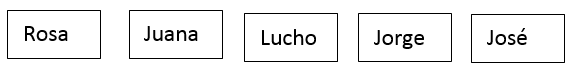 Por ejemplo, tu estudiante podría resolver algo como esto:Entrégales una tira de papel reusable con los números ordinales para que ellos puedan emparejar sus tarjetas con los nombres, según su puesto de llegada.Indica que primero realicen la actividad de forma individual e independiente, y luego socialicen en grupo sus respuestas. Acompáñalos escuchando sus preguntas y aclarando sus dudas.En grupoOrganiza a los estudiantes en grupos y brinda el tiempo pertinente para que revisen la propuesta que tiene cada uno.Entrega también en letras y en símbolos los números ordinales para que puedan organizar la información en un cuadro como el siguiente: Monitorea el desarrollo de la actividad: observa cómo resuelven la situación problemática, si aplican los saberes aprendidos en sesiones anteriores, si buscan nuevas estrategias de solución, etc. Registra los hechos importantes para el desarrollo de los aprendizajes y pon énfasis en el conteo como proceso vinculado a la noción de ordinalidad.Socialización de representaciones En grupo claseUna vez que todos hayan concluido, indica que coloquen sus papelotes en un lugar visible y diles a algunos voluntarios que pasen a presentarlos explicando el trabajo y el procedimiento seguido.Retroalimenta y refuerza en aquellos aspectos que observas que tienen dudas o que no han comprendido.Dirige su atención hacia la forma en que se leen y se escriben. Plantea la siguiente pregunta: ¿qué nos indican los números ordinales?Valora los aprendizajes a partir de la rúbrica de evaluación que tienes en la presente sesión.Formalización y reflexión.Plantea preguntas para que ayudes a tus estudiantes a consolidar sus aprendizajes. Hazlo dialogando sobre la importancia y utilidad de los números ordinales y pregunta: ¿en qué situaciones podríamos utilizarlos?, y concluye con ellos organizando:Planteamiento de otros problemasInvita a los estudiantes a desarrollar las actividades 1 y 2 de la página 51 del Cuaderno de Trabajo. Acompáñalos durante el proceso.Considera felicitar a todos por su participación y esforzado trabajo en el aula. Recuérdales que hoy se valoraba el trabajo en equipo y que ningún compañero se burla del otro porque llegó en los últimos lugares.Formula preguntas como: ¿para qué sirven los números ordinales?, ¿de qué sirvió ordenar los nombres de los compañeros según su puesto en la carrera?, ¿qué pasaría si no pudiéramos utilizar estos números?Pregúntales cómo se sintieron y cómo hicieron sentir a su compañero durante el trabajo. Reflexiona con ellos si observaras que, en el aula, algunos estudiantes se burlaron de sus compañeros.Reflexiona con ellos, a partir de preguntas, si cumplieron las normas de convivencia en las que se comprometieron: en respetar las participaciones de sus compañeros, mostrando atención y actitud positiva y coordinando al interior de sus equipos. Felicítalos por el esfuerzo realizado.REFLEXIONES SOBRE EL APRENDIZAJE¿Qué avances tuvieron mis estudiantes?¿Qué dificultades tuvieron mis estudiantes?¿Qué aprendizajes debo reforzar en la siguiente sesión?¿Qué actividades, estrategias y materiales funcionaron y cuáles no?ANEXO 1RÚBRICA DE EVALUACIÓN: RÚBRICA DE EVALUACIÓNUnidad: Cuido mi salud porque me quieroCompetencia: Resuelve problemas de cantidad Competencias/capacidadesDesempeños¿Qué nos dará evidencias de aprendizaje?Resuelve problemas de cantidad.Comunica su comprensión sobre los números y las operaciones.Argumenta afirmaciones sobre las relaciones numéricas y las operaciones.Expresa con diversas representaciones y lenguaje numérico su comprensión del número como ordinal al ordenar objetos hasta el décimo lugar.Explica los pasos que siguió en la resolución de un problema.Asignan un número ordinal a sus compañeros según su lugar de participación y explican el porqué de sus respuestas. RúbricaEnfoques transversalesActitudes o acciones observablesEnfoque de DerechosDocentes y estudiantes dialogan y reflexionan sobre la importancia de trabajar en equipo respetando sus ideas o propuestas.¿Qué necesitamos hacer antes de la sesión?¿Qué recursos o materiales se utilizará en esta sesión?Tiras de papel reusableTarjetasRúbricaTen a la mano el registro del orden de llegada que hiciste en la sesión 11.ColoresPlumonesTiras de papel reusablePapeloteInicioTiempo aproximado: 20 minutosPuestos en la carrera de la mudanzaTerminada la carrera de la mudanza, hubo niños que llegaron antes que otros. Cada uno tuvo un lugar según lo rápido que se desplazó.¿Cuál fue el orden de la llegada en la carrera de las mudanzas?DesarrolloTiempo aproximado: 50 minutos1°2°3°4°5°NombresPuestos (números ordinales)Puestos (números ordinales)NombresEn palabrasEn símbolosCierreTiempo aproximado: 20 minutosCapacidadesEN INICIOEN PROCESOESPERADODESTACADOTraduce cantidades a expresiones numéricas. No realiza o requiere apoyo permanente para el logro de acciones de agregar y quitar y no puede transformarlas en expresiones numéricas de adición o sustracción.Establece relaciones entre datos y acciones de agregar, quitar, pero tiene dificultades para transformarlos en una expresión numérica. Establece relaciones entre datos y acciones de agregar, quitar y las transforma en expresiones numéricas (modelo) de adición o sustracción con números naturales hasta 20. Establece relaciones entre datos y una o más acciones de agregar y quitar para transformarlas en expresiones numéricas (modelo) de adición y sustracción en números de hasta dos cifrasComunica su comprensión sobre los números y las operaciones.No expresa comprensión alguna en el manejo de los oridinales y, si los pueden plantear, comete errores constantes al ordenar o plantear un orden de los objetos.Expresa su comprensión del uso de los ordinales en forma oral, pero comete algunos errores al ordenar objetos y personas. Expresa con diversas representaciones y lenguaje numérico su comprensión del número como ordinal al ordenar objetos hasta el décimo lugar. Expresa con diversas representaciones y lenguaje numérico su comprensión del número como ordinal al ordenar objetos hasta el decimoquinto lugar.Usa estrategias y procedimientos de estimación y cálculo. Las estimaciones en el tiempo con el uso de unidades convencionales muestran errores y/o requiere apoyo constante para identificarlasExpresa dificultades en el manejo de las unidades convencionales; sin embargo, con apoyo a partir de los referentes, logra resolver.Estima el tiempo usando unidades convencionales y referentes de actividades cotidianas como los días de la semana.Compara en forma vivencial y concreta unidades convencionales y mide el tiempo utilizando los días, horarios semanales.Argumenta afirmaciones sobre las relaciones numéricas y las operaciones.No plantea afirmación alguna sobre los resultados que podría obtener al sumar o restar. No puede explicar qué pasos siguió para la resolución.Realiza afirmaciones al presentar y explicar sus resultados de adición y sustracción, pero tiene dificultades para sustentarlas y tiende a olvidar o confundir los pasos que siguió en tanto que prefiere apoyarse en su grupo.Realiza afirmaciones sobre los resultados que podría obtener al sumar o restar y las explica con apoyo de material concreto. Asimismo, explica los pasos que siguió en la resolución de un problema.Realiza afirmaciones sobre por qué debe sumar o restar en un problema y las explica; así también, explica su proceso de resolución y los resultados obtenidos.